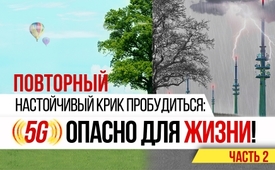 Повторный настойчивый крик пробудиться: 5G опасно для жизни! (Teil 2)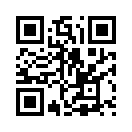 Наше срочное предупреждение: «5G опасно для жизни» распространилось в социальных сетях как лесной пожар. Это второе срочное предупреждение показывает на семи конкретных примерах всегда повторяющуюся схему: ущерб от мобильного излучения, несмотря на неопровержимые факты, категорически отрицается лоббистами мобильных систем, политиками и СМИ. Очевидно ущерб через мобильное излучение не должен стать достоянием гласности.Наша первая передача „Срочное предупреждение: 5G опасно для жизни“ распространилась в социальных сетях как лесной пожар. Многие сотни тысяч просмотров только лишь на Youtube показывают экспоненциальное распространение предупреждения о 5G! 
Это говорит о том, как настойчиво многие люди исследуют опасность 5G.
1 часть этого предупреждения, среди прочего, указывала на очень загадочную гибель птиц в Гааге, о чём сообщали различные платформы в сети. Они связывали гибель сотен птиц с испытаниями 5G, которые имели место в это время. И оценка профессора доктора Вернера Тиде показывает, что это подозрение не лишено основания, (цитата): Новый стандарт мобильной радиосвязи 5G создаст совершенно новую радиационную среду для флоры и фауны. Излучение становится более интенсивным и коротковолновым, а значит, «более жестким» - оно напоминает форму волны и эффект лучевого оружия. 
Тем не менее, в Интернете появились голоса, которые категорически отрицают связь между мобильным радиоизлучением 5G и гибелью птиц. Но полное научное доказательство того, что феномен с птицами однозначно не связан с излучением мобильной связи, не предоставляется. 
Сегодняшнее второе предупреждение на семи конкретных примерах показывает постоянно повторяющуюся модель: как только кто-то заявляет, что излучение мобильной связи может быть причиной нанесения вреда людям, животным или даже окружающей среде, появляются сильнейшие возражения, которые категорически отрицают эту взаимосвязь. 

Пример 1: Загадочная гибель пчёл
В федеральной земле Бавария в настоящее время проводится народная инициатива "Спасите пчел!" Сокращение пчелиных семей на 80% вызывает тревогу! Но в инициативе, которую среди прочих инициировали члены партии ÖDP и Зелёных, мобильное излучение, как возможная причина драматической гибели пчёл, даже не упоминается.
Многочисленные научные исследования, однако, подтверждают, что мобильное излучение нарушает ориентировку и коммуникацию пчёл, и это уже в нижних пределах допустимых значений! Очень бросается в глаза, что уменьшение числа пчёл идёт в ногу с расширением сети мобильной связи! (Источник: „Bienen, Vögel und Menschen – Die Zerstörung der Natur durch Elektrosmog“ – Dr. Ulrich Warnke)
Но тем не менее со стороны политики утверждается: «Действующие сейчас предельные значения – это значения, которые соответствуют охране здоровья населения и принципу предосторожности.» Юрген Триттин, бывший Федеральный министр окружающей среды (B90 / Зелёные)
 Пример 2. Загадочная порча деревьев
Деревья, как антенны, принимают излучение мобильной связи (Quelle: https://ul-we.de/empfangen-baeume-und-pflanzen-funksignale/). Если бы деревья могли говорить, то никто не мог бы отрицать ущерб, причиненный мобильной связью. Наша фото-документация и без слов говорит ясным языком.
Но тем не менее, операторы мобильной связи, подобно мантре, говорят:
„У нас нет никаких подтверждений на то, нам не нужно беспокоиться!“ Доктор Карстен Манцел, руководитель в области экологии, здоровья и безопасности у e-plus
Пример 3: Загадочное изменение картины крови 
Картина крови здорового человека под микроскопом тёмного поля выглядит следующим образом: 
Короткий трёхминутный разговор по мобильному телефону ведёт к значительному изменению нашей картины крови. Микроскоп тёмного поля беспощадно выявляет опасность мобильного излучения и показывает комкование красных кровяных телец в так называемые «монетные столбики». 
Этот эффект комкования значительно увеличивает риск сердечных приступов или инсультов.
[Quelle: Dokumentarfilm: Mobilfunk - die verschwiegene Gefahr  - www.kla.tv/1019]
Тем не менее мобильная индустрия утверждает:
„Мобильная техника, которую мы применяем, не вредит здоровью!“  Георг фон Вагнер (Пресс-секретарь T-Mobile)  

Пример 4: Загадочный рост болезни Альцгеймера и деменции
Даже в публичных сообщениях о значительном росте болезни Альцгеймера и деменции мобильная связь почти всегда скрывается как возможная причина. Тем не менее, научные исследования доказывают, что даже относительно низкий уровень радиации мобильного телефона может открыть наш гематоэнцефалический барьер. Этот барьер защищает мозг от токсичных веществ. Шведский ученый Солфорд доказывает это при исследовании с крысиным мозгом. Дальнейшие изучения других исследователей подтвердили его выводы. Таким образом, через открытие гематоэнцефалического барьера, вредные вещества попадают в наш мозг, что может привести к болезни Альцгеймера и деменции.
И тем не менее политика утверждает:
" Нет никаких доказательств того, что излучение мобильных телефонов, устройств Wi-Fi (...)являются риском для здоровья людей." (Федеральное правительство цитируется в медицинском журнале от 13.12.2018) 

Пример 5: Загадочное умножение электрочувствительности
Доля электрочувствительных людей, которые реагируют на излучение мобильной связи, что сопоставимо с аллергией, значительно возросла. Согласно опросу речь идёт о 9% населения. В исследованиях и экспериментах с помощью измерений можно было доказать, что у людей, чувствительных к электричеству, даже активность сердца значительно изменяется в поле излучения. [Quelle: https://ul-we.de/lamas-reagieren-auf-handys-und-smartphones/]
Таким образом, электрочувствительные люди, являются живым, доказательным документом вреда мобильного излучения.
И всё же политики утверждают:
«От используемых в настоящее время беспроводных технологий опасность не исходит. В лучшем случае, это проблема психического здоровья пострадавших». (Доктор мед. Моника Штольц, бывший министр труда и социальных дел Баден-Вюртемберга)

Пример 6: Загадочная дискредитация научных исследований
В двойном слепом эксперименте профессор Франц Адлкофер продемонстрировал в своем научном исследовании рефлексов, что излучение мобильной связи вызывает разрывы нитей ДНК – это предшественник рака. Началась беспрецедентная клеветническая кампания против Адлкофера и его исследовательской группы.
[Quelle: Dokumentarfilm „Thank you for calling“ von Klaus Scheidsteger, http://www.ty4c.com/]
Но Алдкофер смог выиграть все судебные процессы против своих клеветников. Вот еще некоторые исследователи, которые переживали то же самое: профессор Питер Семм, который проводил исследования для Telekom, никогда не имел права публиковать свои тревожные результаты. Д-р Джордж Карло провел исследование для мобильного лобби США. Когда он опубликовал свои исследования, он был уволен. Его дом загадочным образом сгорел в результате поджога. [Quelle: Der Handykrieg, Dokufilm von Klaus Scheidsteger]
Таким образом, мобильное лобби знает из собственных расследований о риске мобильного излучения - но публично утверждает противоположное! «Они страхом разрушают здоровье людей больше, чем это может сделать мобильная связь».
(Томас Бармюллер, FMK, Форум мобильной коммуникации) 
Пример 7: Загадочное поведение животных
Многие фермеры сообщают о серьезных заболеваниях животных после того, как были введены в эксплуатацию мобильные антенны. Фридрих Стенгель из Эттингена / Бавария сообщил о 25 погибших коровах, всего 75 выкидышей и мертворождений на 3-м или 4-м месяце. Министерство окружающей среды Баварии не хотело заниматься этим делом и отрицало какую-либо связь с излучением мобильной связи.
В этой взаимосвязи мы рекомендуем документальный фильм «Сотовая связь – скрытая опасность», в котором подробно документируется равнодушие властей. Вот короткий отрывок: «Невежество идет еще дальше. В 2006 году делегация врачей передала Федеральному управлению радиационной защиты - BfS документацию на 700 страницах о заболеваниях, связанных с излучением. До сегодняшнего дня, прикрываясь отговорками, это не расследуется». 
Спикер Телекома доктор Фолкер Бёкельманн: „Коммерческое предприятие не может иметь морали“ 

Перечисленные 7 примеров представляют собой лишь верхушку айсберга гигантского замалчивания ущерба от мобильного излучения. Напрашивается вывод, что всеми легальными и нелегальными средствами должно быть предотвращено, чтобы ущерб от мобильного излучения вышел публично во свет. 
Аргумент об отсутствии научных доказательств такого ущерба должен быть разоблачен как мошеннический обман и преступная безответственность. Д-р мед. Герд Оберфельд, советник правительства Зальцбурга по здравоохранению и медицине окружающей среды, подытожил это примером о холере: 150 лет назад в Лондоне выявилось, что в окружении некоторых колодцев участились случаи серьезных диарейных заболеваний со смертельным исходом. В результате колодцы были закрыты – и действительно, инфекция пошла на убыль. Оберфельд видит необходимость действовать, так как считает, что уже сегодня из-за мобильного излучения пострадало или умерло больше людей, чем в следствие автоаварий или загрязнённого воздуха. 
Уважаемые зрители, так как монопольные СМИ эти жизненно важные взаимосвязи от людей умалчивают, это предупреждение вновь является воззванием к распространению! Поэтому СЕЙЧАС по указанной ссылке направьте эту передачу как можно большему кругу друзей и знакомых и тем самым дайте ясный сигнал против этой общественной цензуры!
Если Вы в дальнейшем хотите быть информированным на тему 5G, то заявите об этом в www.kla.tv/5G. Мы тогда вступим с Вами в контакт. Большое спасибо.от kw.Источники:https://connectiv.events/den-haag-hunderte-voegel-sterben-waehrend-eines-5g-experiments/

raum&zeit, Ausgabe 216/2018 
https://www.raum-und-zeit.com/r-z-online/artikel-archiv/raum-zeit-hefte-archiv/alle-jahrgaenge/2018/ausgabe-216/5g-funk-geht-unter-die-haut.html

„Bienen, Vögel und Menschen – Die Zerstörung der Natur durch Elektrosmog“ (Dr. Ulrich Warnke)
https://ul-we.de/empfangen-baeume-und-pflanzen-funksignale/

Dokumentarfilm: Mobilfunk - die verschwiegene Gefahr - www.kla.tv/1019

„Thank you for calling“ von Klaus Scheidsteger, http://www.ty4c.com/

Der Handykrieg, Dokufilm von Klaus Scheidsteger
https://ul-we.de/category/faq/tiere

https://ul-we.de/zahl-der-insekten-ist-seit-den-1990er-jahren-um-bis-zu-80-gesunken/

https://www.youtube.com/watch?v=F5SZ3aIYuJA
(ab Minute 29.02)
https://www.youtube.com/watch?v=F5SZ3aIYuJA
(ab Minute 23:00)
https://blog.telefonica.de/2013/01/verantwortung-fur-die-energienutzung-der-zukunft/

https://www.youtube.com/watch?v=dWjx2bx0yUY
Minute 5:07-5:12) 
http://www.aerzte-und-mobilfunk.eu/gesundheitliche-wirkungen/mobilfunk-gesundheit-krebsrisiko-erschoepfung-burnout-kinder-jugendliche-tumor-embryonenschaedigung-schwangerschaft/

https://www.zeitenschrift.com/news/salford-studie-gms-handys-schaedigen-das-gehirn#.XFrkXxJCfIU

Informationsbroschüre: „Die Fälscher“( Diagnose Funk)
https://www.aerzteblatt.de/nachrichten/99846/Bundesregierung-haelt-Mobilfunkstrahlung-fuer-gesundheitlich-unbedenklich

https://ul-we.de/wp-content/uploads/2019/02/Studien-zur-Elektrosensibilit%C3%A4t.png

https://www.naturheilpraxis-und-energiebalance.de/themen-zur-umweltmedizin/links-zum-thema-baubiologie/elektrosmog-mobilfunk/

https://ul-we.de/lamas-reagieren-auf-handys-und-smartphones/

Landtag von Baden-Württemberg, Drucksache 14/5113 
https://suche.landtag-bw.de/ergebnisse.html?si=&amp;od=&amp;q=drucksache+14%2F5113&amp;mode=and

https://ul-we.de/wp-content/uploads/2013/08/HallbergOberfeld.pdf

https://stiftung-pandora.eu/archiv/

https://www.bbu-online.de/AG%20Innenraumschadstoffe%20und%20Gesundheit/Schulen/Mobilfunk/Wissenschaftler.htm

https://www.youtube.com/watch?v=aba4bihqxTs

https://ul-we.de/reportage-der-handykrieg/

https://www.elektrosmognews.de/Zitate/inhalt.htmlМожет быть вас тоже интересует:#5G_Mobilnojeizlutschenie - 5G_Мобильное излучение - www.kla.tv/5G_MobilnojeizlutschenieKla.TV – Другие новости ... свободные – независимые – без цензуры ...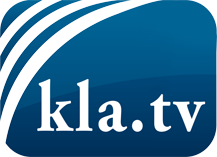 О чем СМИ не должны молчать ...Мало слышанное от народа, для народа...регулярные новости на www.kla.tv/ruОставайтесь с нами!Бесплатную рассылку новостей по электронной почте
Вы можете получить по ссылке www.kla.tv/abo-ruИнструкция по безопасности:Несогласные голоса, к сожалению, все снова подвергаются цензуре и подавлению. До тех пор, пока мы не будем сообщать в соответствии с интересами и идеологией системной прессы, мы всегда должны ожидать, что будут искать предлоги, чтобы заблокировать или навредить Kla.TV.Поэтому объединитесь сегодня в сеть независимо от интернета!
Нажмите здесь: www.kla.tv/vernetzung&lang=ruЛицензия:    Creative Commons License с указанием названия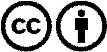 Распространение и переработка желательно с указанием названия! При этом материал не может быть представлен вне контекста. Учреждения, финансируемые за счет государственных средств, не могут пользоваться ими без консультации. Нарушения могут преследоваться по закону.